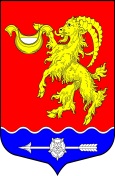 МЕСТНАЯ АДМИНИСТРАЦИЯ МУНИЦИПАЛЬНОГО ОБРАЗОВАНИЯ ГОРБУНКОВСКОЕ СЕЛЬСКОЕ ПОСЕЛЕНИЕ МУНИЦИПАЛЬНОГО ОБРАЗОВАНИЯ ЛОМОНОСОВСКОГО МУНИЦИПАЛЬНОГО РАЙОНА ЛЕНИНГРАДСКОЙ ОБЛАСТИП О С Т А Н О В Л Е Н И Еот 18 ноября 2021 года		                                                                              № 246О запрете выхода граждан на лёд водоемов в зимний период 2021-2022 гг. на территории муниципального образования Горбунковское сельское поселениеВ соответствии с требованиями Федеральных законов РФ от 21.12.1994 № 68-ФЗ «О защите населения и территорий от чрезвычайных ситуаций природного и техногенного характера», от 06.10.2003 № 131-ФЗ «Об общих принципах местного самоуправления в Российской Федерации», постановлением Правительства Ленинградской области от 29.12.2007 № 352 «Правила охраны жизни людей на водных объектах Ленинградской области», в целях обеспечения безопасности людей на территории муниципального образования Горбунковское сельское поселение местная администрация муниципального образования Горбунковское сельское поселениеПОСТАНОВЛЯЕТ:Запретить с 29 ноября 2021 года выход граждан на лёд водоёмов до наступления периода его полного формирования (толщина льда свыше 15см), а также в период его таяния с потерей устойчивости и возможностью отрыва льдин от припая.Запретить с 29 ноября 2021 года выезд и передвижение граждан с использованием транспортных средств или иных устройств, предназначенных для перевозки людей, грузов или оборудования по льду всех водоемов в границах муниципального образования, за исключением транспортных средств:- поисково-спасательных формирований МЧС России, других министерств и ведомств, осуществляющих свои функции в рамках законодательства РФ;- подразделений МВД и спецслужб при исполнении ими служебных обязанностей.3. МБУ «Центр культуры, спорта и молодёжной политики»:- разместить предупреждающие транспаранты в местах возможного выхода граждан и выезда автотранспорта на лёд.4. Настоящее постановление вступает с силу со дня его официального опубликования и подлежит размещению на официальном сайте МО Горбунковское сельское поселение www.gorbunki-lmr.ru.5. Контроль за исполнением настоящего постановления оставляю за собой.И.о. главы местной администрациимуниципального образованияГорбунковское сельское поселение                                                                           П.А.Руш